Ne postoje apsolutna pravila za razumijevanje emocionalne razlike između muškaraca i žena. Postoje načela i dinamika, koji omogućuju tumačenje pojedinih situacija. Zlostavljanje u obitelji i nasilje nad muškaracima i ženama ima neke sličnosti i razlike. Za muškarce ili žene, nasilje u obitelji uključuje guranje, šamaranje, udaranje, bacanje predmeta,  lupanje vratima ili prijetnje .Obiteljsko nasilje također može  biti mentalno i emocionalno. Međutim, ono što će muškarca  mentalno i emocionalno povrijediti , može u nekim slučajevima biti vrlo različito od onoga što boli žene. Za neke muškarce, nazivanje  kukavicom, neuspješnim  ili  impotentnim može imati jači psihološki učinak nego što bi imalo na žene. Neljubazne i okrutne riječi  mogu povrijediti na različite načine. U većini slučajeva, muškarci su  dublje pod utjecajem emocionalnog zlostavljanja od fizičkog zlostavljanja.Na primjer, sposobnost  toleriranja napada žene pred drugim muškarcima, može u nekim slučajevima uvjeriti čovjeka da je jak. Značajan broj muškaraca je pretjerano osjetljiv na emocionalno i psihičko zlostavljanje. U nekim slučajevima, emocionalno ponižavanje muškarca  pred drugim  muškarcima može biti više poražavajuće, nego li sam fizićki napad.Neki stručnjaci su primijetili da mentalno i emocionalno zlostavljanje može biti područje na kojem su žene često "brutalnije" od muškaraca. Muškarci će, s druge strane, češće posegnuti za tjelesnim zlostavljanjem, te su u stanju brutalno fizički napadati, pa i sa smrtonosnim posljedicama.Koja su obilježja  nasilnih žena?Alkoholizam. Alkohol  je glavni uzrok koji potiče nasilje u obitelji.Psihološki poremećaji.Postoje određeni psihološki problemi, prvenstveno poremećaji ličnosti, pri kojima su žene karakteristično uvredljive i nasilne prema muškarcima. Otprilike 1 do 2 posto svih žena ima granični poremećaj ličnosti. Neki istraživači vjeruju da najmanje 50% od svih zlostavljanja u obitelji  i nasilje nad muškarcima  je povezano sa ženama koje imaju granični poremećaj osobnosti. Poremeća je također povezan sa suicidalnim ponašanjem, teškim promjenama raspoloženja, laganjem, seksualnim problemima i alkoholizmom .Nerealna očekivanja, pretpostavke i zaključci. Žene koje su nasilne prema ljudima obično imaju nerealna očekivanja i sklone su postavljanju  nerealnih zahtjeva svojim partnerima. Te žene će obično doživjeti ponavljajuće epizode depresije, anksioznosti, frustracija i razdražljivosti čije uzroke pripisuju partnerima. U stvari, njihovo mentalno i emocionalno stanje je rezultat vlastite nesigurnosti, emocionalnih problema, trauma u djetinjstvu ili čak odvikavanja od alkohola. Oni okrivljuju muškarce, umjesto da  priznaju svoje probleme i preuzmu odgovornost za način kako žive svoj život ili učine nešto same. One odbijaju pomoć i potrebu za poduzimanjem  tretmana, te vrlo često inzistiraju da muški partner treba liječenje. Umjesto da potraže pomoć, one okrivljuju  partnera  za to kako se osjećaju i vjeruju da partner treba učiniti nešto kako bi  se osjećale bolje. Kada to ne mogu učiniti, žene postaju frustrirane i pretpostavljaju da su njihovi partneri to namjerno izazvali.Zašto muškarci ostaju u nasilnim odnosima?Muškarci ostaju u  nasilnim vezama iz različitih razloga.Zaštita djece. Zlostavljani muškarci boje se ostaviti svoju djecu same s nasilnim ženama. Oni se boje da im neće biti dopušteno da vide svoju djecu,ako prekinu kontakt s majkom. Očevi  se boje da će žena reći svojoj djeci da je otac loša osoba ili da ih ne voli.Pretpostavljena krivnja Mnogi zlostavljani muškarci vjeruju da su sami krivi za loše partnerske odnose, te smatraju da zaslužuju tretman kakav dobivaju. Oni pretpostavljaju krivnju za događaje koje drugi muškarci ne bi. Osjećaju se odgovorni i imaju nerealna uvjerenja da oni sami  mogu i trebaju učiniti nešto što će popraviti odnose.Ovisnost (ili strah od neovisnosti).Zlostavljani muškarac može biti mentalno, emocionalno ili financijski ovisan o  ženi. Ideja napuštanja odnosa stvara značajan osjećaj depresije ili anksioznosti. Oni su "ovisni" jedni o drugima.Nadalje, muškarci  koji su visoko traumatizirani  (branitelji i drugi) mogu postati žrtve zlostavljanja. Tko vam može pomoći ako ste u  nasilnoj vezi?Pomoć muškarcima koji su žrtve obiteljskog zlostavljanja i nasilja nije tako rasprostranjena kao za žene žrtve obiteljskog nasilja. Ne postoje  skloništa, programi ili grupe potpore za muškarce. Većina zlostavljanih muškaraca će se morati osloniti na privatne savjetodavne usluge. Zajednica nije dobro razvila sredstva za razbijanje kruga nasilja.Bilo da ste žrtva ili zlostavljač, slobodno nam se obratite za pomoć                          CWWPPKoalicija za rad s psihotraumom i mir Marina Držića 1232000 VukovarCroatiaTel. & Fax:+385 32 441 975
 E-mail: cwwppsummer@gmail  www.cwwpp.orgKoalicija za rad s psihotraumom i mirObiteljsko nasiljeZlostavljanje muškaraca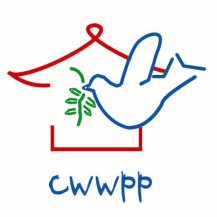 Vrlo malo se zna o stvarnom broju muškaraca koji su zlostavljani ili nasilno tretirani od strane svojih partnerica. Postoji čitav niz razloga zašto ne znamo više o obiteljskom zlostavljanju i nasilju nad muškarcima. Prije svega, učestalost prijave nasilja nad muškarcima je niska, tako da je teško dobiti pouzdane procjene. Osim toga, trebalo je proći godine i godine zagovaranja i potpore da bi se  ohrabrilo žene na prijavljivanje  nasilja u obitelji. Gotovo ništa nije učinjeno kako bi se potaknulo muškarce da prijave zlostavljanje. Ideja da i  muškarci mogu biti žrtve obiteljskog zlostavljanja je upravo nezamisliva, tako da muškarci neće ni pokušati prijaviti situaciju.